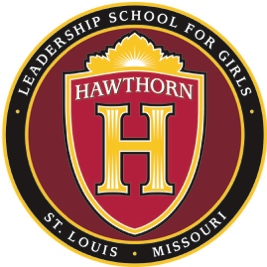 Hawthorn Board of Directors MeetingMonday, December 12, 2016       5:30 p.m. 1901 N. Kingshighway Blvd., St. Louis, MO 63113Conference Call Number: (515) 739-1030    Meeting ID: 102-640-373#Call to OrderPublic Comment (please sign in)Approval of Consent Agenda (2 minutes)Executive Director’s Report (10 minutes)New hires Student Recruitment Riverview Gardens tuition adjustment (needs board approval)Update on Executive Director’s priorities and strategic planPrincipal’s Report (10 minutes)Washington University Design Team Recap of first semester academic programBoard ReportsBudget and Finance (Portis) (10 minutes)Review of November financials 2015-16 audit report (needs board approval)Building and Grounds (Rowbottom) (5 minutes)Renovation of basement and third floorFundraising update (Stillman) (10 minutes)YTD, tax credits, capital campaign, grants received Financing of renovationsNominating committee update (Doughty) (5 minutes)Update on potential new Board membersHigh School Planning discussion (Stillman, Wiens and Board) (20 minutes)New Business/Board Q and AAdjournHawthorn Board of Directors MeetingConsent Agenda(Applicable documentation distributed to the Board)Approval of the Minutes of the prior meeting of the Board of Directors Check Ledger for NovemberHiring Approvals: Math – DeJongScience – RahmingAdministrative Support –  TBDIn-Building Substitute -- TBD2016-17 Board Meetings, all from 5:30 p.m.– 7:00 p.m. unless otherwise notified:December 12, 2016March 13, 2017January 9, 2017April 10, 2017February 13, 2017May 8, 2017